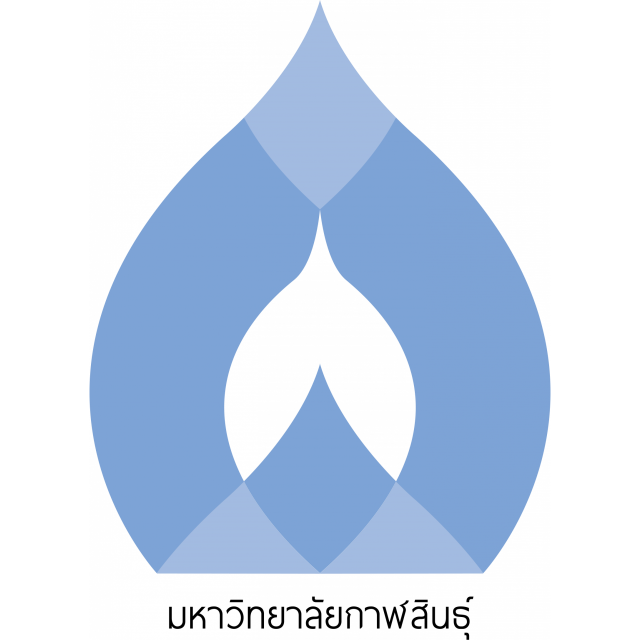 รายงานการประเมินตนเอง(Self-Assessments Report)ตามเกณฑ์คุณภาพการศึกษาเพื่อการดำเนินการที่เป็นเลิศ(Education Criteria for Performance Excellence : EdPEx)คณะ/สำนัก/สถาบัน........................................ปีการศึกษา 2565 มหาวิทยาลัยกาฬสินธุ์คำย่อสารบัญคำย่อ	สารบัญ	สารบัญตาราง	สารบัญภาพโครงร่างองค์กร	ก. สภาพแวดล้อมขององค์กร	ข. ความสัมพันธ์ระดับองค์กร	หมวด 1 การนำองค์กร	1.1 ก. วิสัยทัศน์และค่านิยม	1.1 ข. การสื่อสาร	1.1 ค. พันธกิจและผลการดำเนินการของสถาบัน	1.2 ก. การกำกับดูแลองค์กร	1.2 ข. การประพฤติปฏิบัติตามกฎหมายและอย่างมีจริยธรรม	1.2 ค. การสร้างประโยชน์ให้สังคม (Societal Contributions)	หมวด 2 กลยุทธ์	2.1 ก กระบวนการจัดทำกลยุทธ์	2.2ก การจัดทำแผนปฎิบัติการและการถ่ายทอดสู่การปฎิบัติ	2.2ข การปรับเปลี่ยนแผนปฎิบัติการ	หมวด 3 ลูกค้า	3.1ก การรับฟังผู้เรียนและลูกค้ากลุ่มอื่น	3.1ข การจำแนกลูกค้าและผลิตภัณฑ์	3.2ก ความสัมพันธ์และการสนับสนุนผู้เรียนและลูกค้ากลุ่มอื่นๆ	3.2ข การประเมินความพึงพอใจและความผูกพันของลูกค้า	3.2ค การใช้ข้อมูลเสียงของลูกค้าและตลาด	หมวด 4 การวัด การวิเคราะห์ และการจัดการความรู้	4.1ก ตัววัดผลการดำเนินการ	4.1ข กระบวนการวิเคราะห์ และทบทวนผลการดำเนินการ	สารบัญ (ต่อ)4.1ค การปรับปรุงผลการดำเนินการ	4.2ก ข้อมูลและสารสนเทศ	4.2ข ความรู้องค์กร	หมวด 5 บุคลากร	5.1ก ขีดความสามารถและอัตรากำลัง	5.1ข บรรยากาศการทำงานของบุคลากร	5.2ก การประเมินความผูกพันของบุคลากร	5.2ข วัฒนธรรมองค์กร	5.2ค การจัดการผลการปฎิบัติงานและการพัฒนา	หมวด 6 การปฎิบัติการ	6.1ก การออกแบบผลิตภัณฑ์และกระบวนการ	6.1ข การจัดการและการปรับปรุงกระบวนการ	6.1ค การจัดการเครือข่ายอุปทาน	6.1ง การจัดการโอกาสสร้างนวัตกรรม	6.2ก ประสิทธิภาพและประสิทธิผลของกระบวนการ	6.2ข ความปลอดภัยและการรักษาความปลอดภัยบนโลกไซเบอร์	6.2ค ความปลอดภัย ความต่อเนื่องของธุรกิจ และความสามารถในการฟื้นตัว	หมวด 7 ผลลัพธ์	7.1ก. ผลลัพธ์ด้านการเรียนรู้ของผู้เรียนและด้านบริการที่มุ่งเน้นลูกค้า	7.1ข ผลลัพธ์ด้านประสิทธิผลของกระบวนการทำงาน	7.1ค ผลลัพธ์ด้านการจัดการเครือข่ายอุปทาน	7.2ก. ผลลัพธ์ด้านการมุ่งเน้นผู้เรียนและลูกค้ากลุ่มอื่น	7.4ก ผลลัพธ์ด้านการนำองค์กร การกำกับดูแลองค์กร และการสร้างประโยชน์ให้สังคม	7.5ก. ผลลัพธ์ด้านงบประมาณ การเงิน และตลาด	7.5ข. ผลลัพธ์ด้านการนำกลยุทธ์ไปปฏิบัติ	สารบัญตารางตารางที่ 1		1ตารางที่		ตารางที่		ตารางที่		ตารางที่		สารบัญภาพภาพที่ 1		1ภาพที่		ภาพที่		ภาพที่		ภาพที่		โครงร่างองค์กร1. ลักษณะองค์กร.............................................................................................................................................................................................................................................................................................................................................................................................................................................................................................................................................................................................................................................................................................................................................................................................................................................................................................................................................................ก. สภาพแวดล้อมขององค์กร(1) การจัดการศึกษา วิจัย และบริการทางการศึกษาอื่น ๆ ที่สำคัญตามพันธกิจ .............................................................................................................................................................................................................................................................................................................................................................................................................................................................................................................................................................................................................................................................................................................................................................................................................................................................................................................................................................(2) พันธกิจ วิสัยทัศน์ ค่านิยม และวัฒนธรรม .............................................................................................................................................................................................................................................................................................................................................................................................................................................................................................................................................................................................................................................................................................................................................................................................................................................................................................................................................................(3) ลักษณะโดยรวมของบุคลากร.............................................................................................................................................................................................................................................................................................................................................................................................................................................................................................................................................................................................................................................................................................................................................................................................................................................................................................................................................................(4) สินทรัพย์.............................................................................................................................................................................................................................................................................................................................................................................................................................................................................................................................................................................................................................................................................................................................................................................................................................................................................................................................................................(5) สภาวะแวดล้อมด้านกฎระเบียบข้อบังคับที่สำคัญ.............................................................................................................................................................................................................................................................................................................................................................................................................................................................................................................................................................................................................................................................................................................................................................................................................................................................................................................................................................ข. ความสัมพันธ์ระดับองค์กร(1)  โครงสร้างองค์กร.............................................................................................................................................................................................................................................................................................................................................................................................................................................................................................................................................................................................................................................................................................................................................................................................................................................................................................................................................................ภาพที่ .................................................................(2) KSU จำแนกผู้เรียน ลูกค้ากลุ่มอื่น และผู้มีส่วนได้ส่วนเสีย.............................................................................................................................................................................................................................................................................................................................................................................................................................................................................................................................................................................................................................................................................................................................................................................................................................................................................................................................................................(3) มหาวิทยาลัยกาฬสินธุ์ มีผู้ส่งมอบ และคู่ความร่วมมือที่เป็นทางการและไม่เป็นทางการ.............................................................................................................................................................................................................................................................................................................................................................................................................................................................................................................................................................................................................................................................................................................................................................................................................................................................................................................................................................2. สภาวการณ์ขององค์กร ก. สภาพแวดล้อมในการยกระดับการปฏิบัติงาน (1) ลำดับในการแข่งขัน .............................................................................................................................................................................................................................................................................................................................................................................................................................................................................................................................................................................................................................................................................................................................................................................................................................................................................................................................................................(2) การเปลี่ยนแปลงความสามารถในการแข่งขัน ได้แก่ .............................................................................................................................................................................................................................................................................................................................................................................................................................................................................................................................................................................................................................................................................................................................................................................................................................................................................................................................................................(3) แหล่งข้อมูลเชิงเปรียบเทียบ    ...........................................................................................................................................................................................................................................................................................................................................................................................................................................................................................................................................................................ข. บริบทเชิงกลยุทธ์ .............................................................................................................................................................................................................................................................................................................................................................................................................................................................................................................................................................................................................................................................................................................................................................................................................................................................................................................................................................ค. ระบบการปรับปรุงผลการดำเนินการ .............................................................................................................................................................................................................................................................................................................................................................................................................................................................................................................................................................................................................................................................................................................................................................................................................................................................................................................................................................หมวด 1 การนำองค์กร 1.1 การนำองค์กรโดยผู้นำระดับสูง.............................................................................................................................................................................................................................................................................................................................................................................................................................................................................................................................................................................................................................................................................................................................................................................................................................................................................................................................................................1.1 ก. วิสัยทัศน์และค่านิยม 1.1 ก(1) กำหนดวิสัยทัศน์และค่านิยม.............................................................................................................................................................................................................................................................................................................................................................................................................................................................................................................................................................................................................................................................................................................................................................................................................................................................................................................................................................1.1 ก(2) การส่งเสริมการประพฤติปฏิบัติตามกฎหมายและอย่างมีจริยธรรม .............................................................................................................................................................................................................................................................................................................................................................................................................................................................................................................................................................................................................................................................................................................................................................................................................................................................................................................................................................1.2 ข. การสื่อสาร.............................................................................................................................................................................................................................................................................................................................................................................................................................................................................................................................................................................................................................................................................................................................................................................................................................................................................................................................................................1.1 ค. พันธกิจและผลการดำเนินการของสถาบัน 1.1 ค(1) การสร้างสภาวะแวดล้อมเพื่อความสำเร็จ.............................................................................................................................................................................................................................................................................................................................................................................................................................................................................................................................................................................................................................................................................................................................................................................................................................................................................................................................................................1.1 ค(2) การทำให้เกิดการปฏิบัติการอย่างจริงจัง...........................................................................................................................................................................................................................................................................................................................................................................................................................................................................................................................................................................1.2 การกำกับดูแลองค์กรและการสร้างประโยชน์ให้สังคม1.2 ก. การกำกับดูแลองค์กร 1.2 ก(1) ระบบการกำกับดูแลองค์กร.............................................................................................................................................................................................................................................................................................................................................................................................................................................................................................................................................................................................................................................................................................................................................................................................................................................................................................................................................................1.2 ก(2) การประเมินผลการดำเนินการ .............................................................................................................................................................................................................................................................................................................................................................................................................................................................................................................................................................................................................................................................................................................................................................................................................................................................................................................................................................1.2 ข. การประพฤติปฏิบัติตามกฎหมายและอย่างมีจริยธรรม1.2 ข(1) การปฏิบัติตามกฎหมาย กฎระเบียบ และการรับรองคุณภาพ .............................................................................................................................................................................................................................................................................................................................................................................................................................................................................................................................................................................................................................................................................................................................................................................................................................................................................................................................................................1.2 ข(2) การประพฤติปฏิบัติอย่างมีจริยธรรม.............................................................................................................................................................................................................................................................................................................................................................................................................................................................................................................................................................................................................................................................................................................................................................................................................................................................................................................................................................1.2 ค. การสร้างประโยชน์ให้สังคม (Societal Contributions) .............................................................................................................................................................................................................................................................................................................................................................................................................................................................................................................................................................................................................................................................................................................................................................................................................................................................................................................................................................1.2 ค(1) ความผาสุกของสังคม (Societal Well-Being)....................................................................................................................................................................................................................................................................................................................................................................................................................................................................................................................................................................................................................................................................................................................................................................หมวด 2 กลยุทธ์2.1 การจัดทำกลยุทธ์2.1 ก. กระบวนการจัดทำกลยุทธ์2.1 ก(1) กระบวนการวางแผนกลยุทธ์ .............................................................................................................................................................................................................................................................................................................................................................................................................................................................................................................................................................................................................................................................................................................................................................................................................................................................................................................................................................2.1 ก(2) นวัตกรรม.............................................................................................................................................................................................................................................................................................................................................................................................................................................................................................................................................................................................................................................................................................................................................................................................................................................................................................................................................................2.1 ก(3) การพิจารณากลยุทธ์.............................................................................................................................................................................................................................................................................................................................................................................................................................................................................................................................................................................................................................................................................................................................................................................................................................................................................................................................................................2.1 ก(4) ระบบงานและสมรรถนะหลักขององค์กร.............................................................................................................................................................................................................................................................................................................................................................................................................................................................................................................................................................................................................................................................................................................................................................................................................................................................................................................................................................2.1 ข. วัตถุประสงค์เชิงกลยุทธ์2.1 ข(1) วัตถุประสงค์เชิงกลยุทธ์ที่สำคัญ.............................................................................................................................................................................................................................................................................................................................................................................................................................................................................................................................................................................................................................................................................................................................................................................................................................................................................................................................................................2.1 ข(2) การพิจารณาวัตถุประสงค์เชิงกลยุทธ์....................................................................................................................................................................................................................................................................................................................................................................................................................................................................................................................................................................................................................................................................................................................................................................2.2 การนำกลยุทธ์ไปปฏิบัติ2.2 ก. การจัดทำแผนปฏิบัติการและการถ่ายทอดสู่การปฏิบัติ2.2 ก(1) แผนปฏิบัติการ.............................................................................................................................................................................................................................................................................................................................................................................................................................................................................................................................................................................................................................................................................................................................................................................................................................................................................................................................................................2.2 ก(2) การนำแผนปฏิบัติการไปปฏิบัติ.............................................................................................................................................................................................................................................................................................................................................................................................................................................................................................................................................................................................................................................................................................................................................................................................................................................................................................................................................................2.2 ก(3) การจัดสรรทรัพยากร.............................................................................................................................................................................................................................................................................................................................................................................................................................................................................................................................................................................................................................................................................................................................................................................................................................................................................................................................................................2.2 ก(4) แผนด้านบุคลากร.............................................................................................................................................................................................................................................................................................................................................................................................................................................................................................................................................................................................................................................................................................................................................................................................................................................................................................................................................................2.2 ก(5) ตัววัดผลการดำเนินการ.............................................................................................................................................................................................................................................................................................................................................................................................................................................................................................................................................................................................................................................................................................................................................................................................................................................................................................................................................................2.2 ก(6) กระบวนการคำนวณค่าคาดการณ์ผลการดำเนินการ....................................................................................................................................................................................................................................................................................................................................................................................................................................................................................................................................................................................................................................................................................................................................................................2.2 ข. การปรับเปลี่ยนแผนปฏิบัติการ.............................................................................................................................................................................................................................................................................................................................................................................................................................................................................................................................................................................................................................................................................................................................................................................................................................................................................................................................................................หมวด 3 ลูกค้า3.1 ความคาดหวังของลูกค้า3.1 ก. การรับฟังผู้เรียนและลูกค้ากลุ่มอื่น3.1 ก(1) ผู้เรียนและลูกค้ากลุ่มอื่นในปัจจุบัน....................................................................................................................................................................................................................................................................................................................................................................................................................................................................................................................................................................................................................................................................................................................................................................3.1 ก(2) ผู้เรียนและลูกค้ากลุ่มอื่นที่พึงมี.............................................................................................................................................................................................................................................................................................................................................................................................................................................................................................................................................................................................................................................................................................................................................................................................................................................................................................................................................................3.1 ข. การจำแนกลูกค้าและผลิตภัณฑ์3.1 ข(1) การจำแนกกลุ่มผู้เรียนและลูกค้า.............................................................................................................................................................................................................................................................................................................................................................................................................................................................................................................................................................................................................................................................................................................................................................................................................................................................................................................................................................3.1 ข(2) การจัดการศึกษา วิจัย และบริการฯ.............................................................................................................................................................................................................................................................................................................................................................................................................................................................................................................................................................................................................................................................................................................................................................................................................................................................................................................................................................3.2 ความผูกพันลูกค้า3.2 ก. ความสัมพันธ์และการสนับสนุนผู้เรียนและลูกค้ากลุ่มอื่น ๆ3.2 ก(1) การจัดการความสัมพันธ์....................................................................................................................................................................................................................................................................................................................................................................................................................................................................................................................................................................................................................................................................................................................................................................3.2 ก(2) การเข้าถึงหรือการสนับสนุนลูกค้า....................................................................................................................................................................................................................................................................................................................................................................................................................................................................................................................................................................................................................................................................................................................................................................3.2 ก(3) การจัดการข้อร้องเรียน.............................................................................................................................................................................................................................................................................................................................................................................................................................................................................................................................................................................................................................................................................................................................................................................................................................................................................................................................................................3.2 ข. การประเมินความพึงพอใจและความผูกพันของลูกค้า3.2 ข(1) ความพึงพอใจ ความไม่พึงพอใจ และความผูกพัน.............................................................................................................................................................................................................................................................................................................................................................................................................................................................................................................................................................................................................................................................................................................................................................................................................................................................................................................................................................3.2 ข(2) ความพึงพอใจ เปรียบเทียบกับองค์กรอื่น.............................................................................................................................................................................................................................................................................................................................................................................................................................................................................................................................................................................................................................................................................................................................................................................................................................................................................................................................................................3.2 ค. การใช้ข้อมูลเสียงของลูกค้าและตลาด.............................................................................................................................................................................................................................................................................................................................................................................................................................................................................................................................................................................................................................................................................................................................................................................................................................................................................................................................................................หมวด 4 การวัด การวิเคราะห์ และการจัดการความรู้4.1 การวัด การวิเคราะห์ และการปรับปรุงผลการดำเนินการขององค์กร4.1 ก. ตัววัดผลการดำเนินการ4.1 ก(1) ตัววัดผลการดำเนินการ.............................................................................................................................................................................................................................................................................................................................................................................................................................................................................................................................................................................................................................................................................................................................................................................................................................................................................................................................................................4.1 ก(2) ข้อมูลเชิงเปรียบเทียบ.............................................................................................................................................................................................................................................................................................................................................................................................................................................................................................................................................................................................................................................................................................................................................................................................................................................................................................................................................................4.1 ก(3) ความคล่องตัวของการวัดผล.............................................................................................................................................................................................................................................................................................................................................................................................................................................................................................................................................................................................................................................................................................................................................................................................................................................................................................................................................................4.1 ข. กระบวนการวิเคราะห์และทบทวนผลการดำเนินการ.............................................................................................................................................................................................................................................................................................................................................................................................................................................................................................................................................................................................................................................................................................................................................................................................................................................................................................................................................................4.1 ค. การปรับปรุงผลการดำเนินการ4.1 ค(1) ผลการดำเนินการในอนาคต.............................................................................................................................................................................................................................................................................................................................................................................................................................................................................................................................................................................................................................................................................................................................................................................................................................................................................................................................................................4.1 ค(2) การปรับปรุงอย่างต่อเนื่องและนวัตกรรม....................................................................................................................................................................................................................................................................................................................................................................................................................................................................................................................................................................................................................................................................................................................................................................4.2 การจัดการสารสนเทศ และการจัดการความรู้4.2 ก. ข้อมูลและสารสนเทศ4.2 ก(1) คุณภาพ.............................................................................................................................................................................................................................................................................................................................................................................................................................................................................................................................................................................................................................................................................................................................................................................................................................................................................................................................................................4.2 ก(2) ความพร้อมใช้งาน.............................................................................................................................................................................................................................................................................................................................................................................................................................................................................................................................................................................................................................................................................................................................................................................................................................................................................................................................................................4.2 ข. ความรู้องค์กร4.2 ข (1) การจัดการความรู้.............................................................................................................................................................................................................................................................................................................................................................................................................................................................................................................................................................................................................................................................................................................................................................................................................................................................................................................................................................4.2 ข(2) วิธีการปฏิบัติที่เป็นเลิศ.............................................................................................................................................................................................................................................................................................................................................................................................................................................................................................................................................................................................................................................................................................................................................................................................................................................................................................................................................................4.2 ข(3) การเรียนรู้ระดับองค์กร.............................................................................................................................................................................................................................................................................................................................................................................................................................................................................................................................................................................................................................................................................................................................................................................................................................................................................................................................................................หมวด 5 บุคลากร5.1 สภาพแวดล้อมของบุคลากร5.1 ก. ขีดความสามารถและอัตรากำลัง.............................................................................................................................................................................................................................................................................................................................................................................................................................................................................................................................................................................................................................................................................................................................................................................................................................................................................................................................................................5.1 ก(1) ความต้องการด้านขีดความสามารถและอัตรากำลัง.............................................................................................................................................................................................................................................................................................................................................................................................................................................................................................................................................................................................................................................................................................................................................................................................................................................................................................................................................................5.1 ก(2) บุคลากรใหม่.............................................................................................................................................................................................................................................................................................................................................................................................................................................................................................................................................................................................................................................................................................................................................................................................................................................................................................................................................................5.1 ก(3) การเปลี่ยนแปลงด้านบุคลากร.............................................................................................................................................................................................................................................................................................................................................................................................................................................................................................................................................................................................................................................................................................................................................................................................................................................................................................................................................................5.1 ก(4) ความสำเร็จในงาน .............................................................................................................................................................................................................................................................................................................................................................................................................................................................................................................................................................................................................................................................................................................................................................................................................................................................................................................................................................5.1 ข. บรรยากาศการทำงานของบุคลากร5.1 ข(1) สภาพแวดล้อมการทำงาน.............................................................................................................................................................................................................................................................................................................................................................................................................................................................................................................................................................................................................................................................................................................................................................................................................................................................................................................................................................5.1 ข(2) นโยบายและสิทธิประโยชน์สำหรับบุคลากร.............................................................................................................................................................................................................................................................................................................................................................................................................................................................................................................................................................................................................................................................................................................................................................................................................................................................................................................................................................5.2 ความผูกพันของบุคลากร 5.2 ก. การประเมินความผูกพันของบุคลากร5.2 ก(1) ปัจจัยขับเคลื่อนผูกพัน.............................................................................................................................................................................................................................................................................................................................................................................................................................................................................................................................................................................................................................................................................................................................................................................................................................................................................................................................................................5.2 ก(2) การประเมินความผูกพัน.............................................................................................................................................................................................................................................................................................................................................................................................................................................................................................................................................................................................................................................................................................................................................................................................................................................................................................................................................................5.2 ข. วัฒนธรรมองค์กร.............................................................................................................................................................................................................................................................................................................................................................................................................................................................................................................................................................................................................................................................................................................................................................................................................................................................................................................................................................5.2 ค. การจัดการผลการปฏิบัติงานและการพัฒนา5.2 ค(1) การจัดการผลการปฏิบัติงาน.............................................................................................................................................................................................................................................................................................................................................................................................................................................................................................................................................................................................................................................................................................................................................................................................................................................................................................................................................................5.2 ค(2) การพัฒนาผลการปฏิบัติงาน...........................................................................................................................................................................................................................................................................................................................................................................................................................................................................................................................................................................5.2 ค(3) ประสิทธิผลการเรียนรู้และการพัฒนา .............................................................................................................................................................................................................................................................................................................................................................................................................................................................................................................................................................................................................................................................................................................................................................................................................................................................................................................................................................5.2 ค(4) การพัฒนาอาชีพและการงาน.............................................................................................................................................................................................................................................................................................................................................................................................................................................................................................................................................................................................................................................................................................................................................................................................................................................................................................................................................................หมวด 6 การปฏิบัติการ6.1 กระบวนการทำงาน6.1 ก. การออกแบบผลิตภัณฑ์และกระบวนการ6.1 ก(1) การจัดทำข้อกำหนดของผลิตภัณฑ์และกระบวนการทำงาน.............................................................................................................................................................................................................................................................................................................................................................................................................................................................................................................................................................................................................................................................................................................................................................................................................................................................................................................................................................6.1 ก(2) กระบวนการทำงานที่สำคัญ.............................................................................................................................................................................................................................................................................................................................................................................................................................................................................................................................................................................................................................................................................................................................................................................................................................................................................................................................................................6.1 ก(3) แนวคิดในการออกแบบ	.............................................................................................................................................................................................................................................................................................................................................................................................................................................................................................................................................................................................................................................................................................................................................................................................................................................................................................................................................................6.1 ข. การจัดการและการปรับปรุงกระบวนการ6.1 ข(1) การนำกระบวนการไปปฏิบัติ.............................................................................................................................................................................................................................................................................................................................................................................................................................................................................................................................................................................................................................................................................................................................................................................................................................................................................................................................................................6.1 ข(2) กระบวนการสนับสนุน.............................................................................................................................................................................................................................................................................................................................................................................................................................................................................................................................................................................................................................................................................................................................................................................................................................................................................................................................................................6.1 ข(3) การปรับปรุงผลิตภัณฑ์และกระบวนการ....................................................................................................................................................................................................................................................................................................................................................................................................................................................................................................................................................................................................................................................................................................................................................................6.1 ค. การจัดการเครือข่ายอุปทาน.............................................................................................................................................................................................................................................................................................................................................................................................................................................................................................................................................................................................................................................................................................................................................................................................................................................................................................................................................................6.1 ง. การจัดการโอกาสสร้างนวัตกรรม.............................................................................................................................................................................................................................................................................................................................................................................................................................................................................................................................................................................................................................................................................................................................................................................................................................................................................................................................................................6.2 ประสิทธิผลของการปฏิบัติการ6.2 ก. ประสิทธิภาพและประสิทธิผลของกระบวนการ.............................................................................................................................................................................................................................................................................................................................................................................................................................................................................................................................................................................................................................................................................................................................................................................................................................................................................................................................................................6.2 ข. ความปลอดภัยและการรักษาความปลอดภัยบนโลกไซเบอร์.............................................................................................................................................................................................................................................................................................................................................................................................................................................................................................................................................................................................................................................................................................................................................................................................................................................................................................................................................................6.2 ค. ความปลอดภัย ความต่อเนื่องของธุรกิจ และความสามารถในการฟื้นตัว6.2 ค(1) ความปลอดภัย.............................................................................................................................................................................................................................................................................................................................................................................................................................................................................................................................................................................................................................................................................................................................................................................................................................................................................................................................................................6.2 ค(2) ความต่อเนื่องของธุรกิจ และความสามารถในการฟื้นตัว.............................................................................................................................................................................................................................................................................................................................................................................................................................................................................................................................................................................................................................................................................................................................................................................................................................................................................................................................................................หมวด 7 ผลลัพธ์7.1 ผลลัพธ์ด้านการเรียนรู้ของผู้เรียนและบริการที่ตอบสนองต่อลูกค้ากลุ่มอื่น และด้านกระบวนการ7.1ก. ผลลัพธ์ด้านการเรียนรู้ของผู้เรียนและด้านบริการที่มุ่งเน้นลูกค้า.............................................................................................................................................................................................................................................................................................................................................................................................................................................................................................................................................................................................................................................................................................................................................................................................................................................................................................................................................................ตารางที่………………………………………………………………7.1ข ผลลัพธ์ด้านประสิทธิผลของกระบวนการทำงาน7.1ข(1) ประสิทธิภาพและประสิทธิผลของกระบวนการ.............................................................................................................................................................................................................................................................................................................................................................................................................................................................................................................................................................................................................................................................................................................................................................................................................................................................................................................................................................ตารางที่………………………………………………………………7.1ข(2) ความปลอดภัยและการเตรียมพร้อมต่อภาวะฉุกเฉิน.............................................................................................................................................................................................................................................................................................................................................................................................................................................................................................................................................................................................................................................................................................................................................................................................................................................................................................................................................................ตารางที่………………………………………………………………7.1ค ผลลัพธ์ด้านการจัดการเครือข่ายอุปทาน.............................................................................................................................................................................................................................................................................................................................................................................................................................................................................................................................................................................................................................................................................................................................................................................................................................................................................................................................................................ตารางที่………………………………………………………………7.2 ผลลัพธ์ด้านลูกค้า7.2ก. ผลลัพธ์ด้านการมุ่งเน้นผู้เรียนและลูกค้ากลุ่มอื่น7.2ก(1) ความพึงพอใจของผู้เรียนและลูกค้ากลุ่มอื่น....................................................................................................................................................................................................................................................................................................................................................................................................................................................................................................................................................................................................................................................................................................................................................................ตารางที่………………………………………………………………7.2ก(2) ความผูกพันของผู้เรียนและลูกค้ากลุ่มอื่น....................................................................................................................................................................................................................................................................................................................................................................................................................................................................................................................................................................................................................................................................................................................................................................ตารางที่………………………………………………………………7.3 ผลลัพธ์ด้านบุคลากร
7.3ก. ผลลัพธ์ด้านการมุ่งเน้นบุคลากร
7.3ก(1) ขีดความสามารถและอัตรากำลังบุคลากร....................................................................................................................................................................................................................................................................................................................................................................................................................................................................................................................................................................................................................................................................................................................................................................ตารางที่………………………………………………………………7.3ก(2) บรรยากาศการทำงาน....................................................................................................................................................................................................................................................................................................................................................................................................................................................................................................................................................................................................................................................................................................................................................................ตารางที่………………………………………………………………7.3ก(3) ความผูกพันของบุคลากร....................................................................................................................................................................................................................................................................................................................................................................................................................................................................................................................................................................................................................................................................................................................................................................7.3ก(4) การพัฒนาบุคลากร....................................................................................................................................................................................................................................................................................................................................................................................................................................................................................................................................................................................................................................................................................................................................................................ตารางที่………………………………………………………………7.4 ผลลัพธ์ด้านการนำองค์กรและการกำกับดูแลองค์กร 7.4ก ผลลัพธ์ด้านการนำองค์กร การกำกับดูแลองค์กร และการสร้างประโยชน์ให้สังคม7.4ก (1) การนำองค์กร....................................................................................................................................................................................................................................................................................................................................................................................................................................................................................................................................................................................................................................................................................................................................................................ตารางที่………………………………………………………………7.4ก(2) การกำกับดูแลองค์กร....................................................................................................................................................................................................................................................................................................................................................................................................................................................................................................................................................................................................................................................................................................................................................................ตารางที่………………………………………………………………7.4ก(3) กฎหมาย กฎระเบียบข้อบังคับ และการรับรองคุณภาพ....................................................................................................................................................................................................................................................................................................................................................................................................................................................................................................................................................................................................................................................................................................................................................................ตารางที่………………………………………………………………7.4ก(4) จริยธรรม (Ethics) ....................................................................................................................................................................................................................................................................................................................................................................................................................................................................................................................................................................................................................................................................................................................................................................ตารางที่………………………………………………………………7.4ก(5) สังคม (Society) ....................................................................................................................................................................................................................................................................................................................................................................................................................................................................................................................................................................................................................................................................................................................................................................ตารางที่………………………………………………………………7.5 ผลลัพธ์ด้านการเงิน ตลาด และกลยุทธ์7.5ก. ผลลัพธ์ด้านงบประมาณ การเงิน และตลาด (ปีงบประมาณ)7.5ก(1) ผลการดำเนินการด้านงบประมาณและการเงิน ....................................................................................................................................................................................................................................................................................................................................................................................................................................................................................................................................................................................................................................................................................................................................................................ตารางที่………………………………………………………………7.5ก(2) ผลการดำเนินการด้านตลาด....................................................................................................................................................................................................................................................................................................................................................................................................................................................................................................................................................................................................................................................................................................................................................................ตารางที่………………………………………………………………7.5ข. ผลลัพธ์ด้านการนำกลยุทธ์ไปปฏิบัติ....................................................................................................................................................................................................................................................................................................................................................................................................................................................................................................................................................................................................................................................................................................................................................................ตารางที่………………………………………………………………หมายเหตุ : การนับปีในการดำเนินการให้มีการนับดังนี้ ตัวชี้วัด256325642565เป้าหมายปี 2565ตัวชี้วัด256325642565เป้าหมายปี 2565ตัวชี้วัด256325642565เป้าหมายปี 2565ตัวชี้วัด256325642565เป้าหมายปี 2565ตัวชี้วัด256325642565เป้าหมายปี 2565ตัวชี้วัด256325642565เป้าหมายปี 2565ตัวชี้วัด256325642565เป้าหมายปี 2565ตัวชี้วัด256325642565เป้าหมายปี 2565ตัวชี้วัด256325642565เป้าหมายปี 2565ตัวชี้วัด256325642565เป้าหมายปี 2565ตัวชี้วัด256325642565เป้าหมายปี 2565ตัวชี้วัด256325642565เป้าหมายปี 2565ตัวชี้วัด256325642565เป้าหมายปี 2565ตัวชี้วัด256325642565เป้าหมายปี 2565ตัวชี้วัด256325642565เป้าหมายปี 2565ตัวชี้วัด256325642565เป้าหมายปี 2565ตัวชี้วัด256325642565เป้าหมายปี 2565ตัวชี้วัด256325642565เป้าหมายปี 2565ปีที่นับด้านการศึกษาปีการศึกษาด้านการวิจัย บริการวิชาการ และทำนุบำรุงศิลปวัฒนธรรมปีงบประมาณด้านผลงานทางวิชาการ งานตีพิมพ์ ปีปฏิทินด้านแผนกลยุทธ์ แผนปฏิบัติการ แผนความเสี่ยง ปีงบประมาณด้านงบประมาณ ปีงบประมาณ